Department of Computer Science & ApplicationCollege of Engineering and Technology, Techno Campus,Kalinga Nagar, Ghatikia, BhubaneswarNo. ____169____ /CSA.,				                   Date  04.09.18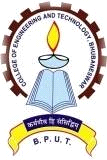 CALL   FOR   QUOTATIONSealed quotation are invited from the intending registered firms /Authorized license supplier for supply of 10 nos. of VLSI Trainer Kit for  CSA department CET as specified below along with other terms and condition.Your quotation should reach the to the Principal, College of Engineering & Technology, Kalinga Nagar, Bhubaneswar. by 24.09.18 on or before 4.00 p.m. positively in a sealed covered envelope Super Scribing on the top: Quotation of  10 nos. of VLSI Trainer Kit  for Department of CSA, CET, Bhubaneswar. The quotation received after due date will not be entrained. The Principal, CET has the right to accept or to reject any or all of the quotation without assigning any reason thereof.Item DetailsTerm and condition1. Inclusive of all Price Valid GSTIN/IT Clearance should be submitted.2. Warranty of minimum one Year.The concerned firm should submit the proof of deposit of CGST &SGST against bill amount within 30 days from the date release of payment.  By Order of Principal                 Sd/-            HOD, CSASl. NoItemSpecification1.VLSI Trainer KitSPARTAN 3 (XC3550 FPGA) Module10 MHz, 5MHz, 1MHz and 100 Hz Clock generator.                Power Selection.I /O Expansions through 26 pin FRC Connector to interface IC-                                                       XX series interface module. 16 Toggle Input switch with LED indication.16 LED for output indication.Onboard Interfaces4 digit 7 segment displays.ISP Programmer for Piggy Bug Module.All IC’s are mounted on IC Sockets.Bare board Tested Glass Epoxy SMOBC PCB is used.User’s Manual with 25 Sample Experimental Program.